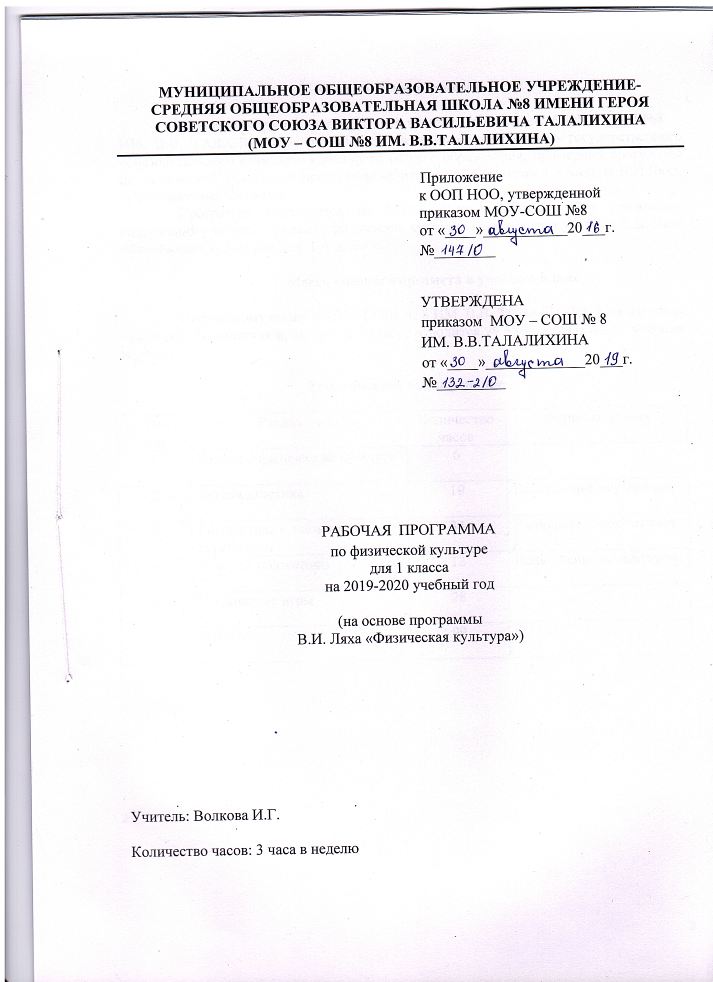 Пояснительная запискаРабочая программа по физической культуре для 1 класса МОУ – СОШ №8 ИМ. В.В. ТАЛАЛИХИНА разработана на основе Федерального государственного образовательного стандарта начального общего образования, примерной программы по физической культуре и программы «Физическая культура» 1-4 классы В.И.Ляха,  «Просвещение» 2016 год.Программа реализуется по УМК «Школа России». Для реализации содержания учебного предмета физическая культура используется учебник В.И. Ляха «Физическая культура» для  1-4  класса.Место учебного предмета в учебном планеПо учебному плану МОУ – СОШ № 8 ИМ. В.В. ТАЛАЛИХИНА на изучение предмета «Физическая культура» в 1 классе отводится 99 ч (3 ч в неделю, 33 учебные недели).  Тематическое планированиеКалендарно тематическое планирование Список литературы для учителяУчебник: 1. Лях В.И. - Учебник по физической культуре для учащихся 1-4 классов   М.: Просвещение, 2019г.Список литературы для обучающегосяУчебник:1. Лях В.И. - Учебник по физической культуре для учащихся 1-4 классов   М.: Просвещение, 2019г.Перечень WEB – cайтов для дополнительного образования по предметуhttps://infourok.ru/ Сайт ИНФОУРОКhttp://www.uchportal.ru/ «Учительский портал» - сообщество учителейhttp://www.uroki.net/ Сайт УРОКИ.NEThttp://www.nachalka.com/ Сайт для учителей начальных классов «Начальная школа»http://www.uchportal.ru/ Учительский порталhttp://nsportal.ru/ Социальная сеть работников образованияhttp://festival.1september.ru/ Фестиваль педагогических идей «Открытый урок»СОГЛАСОВАНОзам. директора по УВР___________Ю.А. Сафронова«____» ____________ 20__г.СОГЛАСОВАНОруководитель ШМОучителей начальных классов___________С. М. ЖучковаПротокол от«____» ____________ 20__г.№____№п/пРаздел, тема Количествочасов Форма контроля1Знания о физической культуре62Легкая атлетика19Выполнение нормативов3Гимнастика с элементами акробатики 34Выполнение нормативов4Лыжная подготовка12Выполнение нормативов5Подвижные игры286Итого99№ урокаДата по плануДата по фактуТема Знания о физической культуре (6 ч)Знания о физической культуре (6 ч)Знания о физической культуре (6 ч)Знания о физической культуре (6 ч)11а     02.09.Техника безопасности на уроках физкультуры во время раздела  «Легкая атлетика». 11б    02.09.Техника безопасности на уроках физкультуры во время раздела  «Легкая атлетика». 11в    04.09.Техника безопасности на уроках физкультуры во время раздела  «Легкая атлетика». 11г    02.09.Техника безопасности на уроках физкультуры во время раздела  «Легкая атлетика». 21а     03.09.Возникновение физической культуры и спорта21б    03.09Возникновение физической культуры и спорта21в    05.09.Возникновение физической культуры и спорта21г    04.09.Возникновение физической культуры и спорта31а    05.09.Олимпийские игры31б   05.09.Олимпийские игры31в   06.09.Олимпийские игры31г   06.09.Олимпийские игры41а    09.09.Что такое физическая культура?41б    09.09Что такое физическая культура?41в    11.09.Что такое физическая культура?41г    09.09.Что такое физическая культура?51а    10.09.Темп и ритм51б    10.09Темп и ритм51в    12.09.Темп и ритм51г    11.09.Темп и ритм61а    12.09.Личная гигиена человека61б    12.09.Личная гигиена человека61в     13.09.Личная гигиена человека61г     13.09.Личная гигиена человекаЛегкая атлетика (19 ч)Легкая атлетика (19 ч)Легкая атлетика (19 ч)Легкая атлетика (19 ч)71а    16.09.Техника бега на 30 м с высокого старта71б    16.09.Техника бега на 30 м с высокого старта71в    18.09.Техника бега на 30 м с высокого старта71г    16.09.Техника бега на 30 м с высокого старта81а    17.09.Тестирование бега на 30 м с высокого старта81б    17.09.Тестирование бега на 30 м с высокого старта81в    19.09.Тестирование бега на 30 м с высокого старта81г    18.09.Тестирование бега на 30 м с высокого старта91а    19.09.Техника челночного бега 3 х 1091б    19.09.Техника челночного бега 3 х 1091в     20.09Техника челночного бега 3 х 1091г     20.09.Техника челночного бега 3 х 10101а    23.09.Тестирование челночного бега 3 х 10101б   23.09.Тестирование челночного бега 3 х 10101в   25.09.Тестирование челночного бега 3 х 10101г   23.09.Тестирование челночного бега 3 х 10111а    24.09.Техника выполнения метания мешочка на дальность111б    24.09.Техника выполнения метания мешочка на дальность111в    26.09.Техника выполнения метания мешочка на дальность111г    25.09.Техника выполнения метания мешочка на дальность121а   26.09.Тестирование метания мешочка на дальность121б   26.09.Тестирование метания мешочка на дальность121в   27.09.Тестирование метания мешочка на дальность121г   27.09.Тестирование метания мешочка на дальность131а   30.09.Техника выполнения метания малого мяча на точность131б   30.09.Техника выполнения метания малого мяча на точность131в   02.10.Техника выполнения метания малого мяча на точность131г   30.09.Техника выполнения метания малого мяча на точность141а   01.10Тестирование выполнения метания малого мяча на точность141б   01.10Тестирование выполнения метания малого мяча на точность141в   03.10.Тестирование выполнения метания малого мяча на точность141г   02.10.Тестирование выполнения метания малого мяча на точность151а   03.10.Техника выполнения прыжка в длину с места151б   03.10.Техника выполнения прыжка в длину с места151в    04.10.Техника выполнения прыжка в длину с места151г    04.10.Техника выполнения прыжка в длину с места161а    14.10.Тестирование  прыжка в длину  с места161б    14.10.Тестирование  прыжка в длину  с места161в    16.10.Тестирование  прыжка в длину  с места161г    14.10.Тестирование  прыжка в длину  с места171а    15.10.Техника прыжка в высоту с прямого разбега171б    15.10.Техника прыжка в высоту с прямого разбега171в    17.10.Техника прыжка в высоту с прямого разбега171г    16.10.Техника прыжка в высоту с прямого разбега181а   17.10.Тестирование прыжка в высоту с прямого разбега181б   17.10.Тестирование прыжка в высоту с прямого разбега181в   18.10.Тестирование прыжка в высоту с прямого разбега181г   18.10Тестирование прыжка в высоту с прямого разбега191а    21.10.Бросок набивного мяча от груди191б    21.10.Бросок набивного мяча от груди191в    23.10.Бросок набивного мяча от груди191г    21.10Бросок набивного мяча от груди201а   22.10.Бросок набивного мяча снизу201б   22.10.Бросок набивного мяча снизу201в   24.10.Бросок набивного мяча снизу201г   23.10Бросок набивного мяча снизу211а   24.10.Беговые упражнения211б   24.10.Беговые упражнения211в   25.10Беговые упражнения211г   25.10.Беговые упражнения221а   28.10.Техника прыжка в высоту спиной вперед221б   28.10.Техника прыжка в высоту спиной вперед221в   30.10.Техника прыжка в высоту спиной вперед221г   28.10.Техника прыжка в высоту спиной вперед231а   29.10.Тестирование прыжка в высоту спиной вперед	 231б   29.10.Тестирование прыжка в высоту спиной вперед	 231в   31.10Тестирование прыжка в высоту спиной вперед	 231г   30.10.Тестирование прыжка в высоту спиной вперед	 241а   31.10.Техника метания мешочка на дальность241б   31.10.Техника метания мешочка на дальность241в   01.11.Техника метания мешочка на дальность241г   01.11.Техника метания мешочка на дальность251а   05.11.Тестирование метания малого мяча на дальность251б   05.11.Тестирование метания малого мяча на дальность251в   06.11.Тестирование метания малого мяча на дальность251г   06.11.Тестирование метания малого мяча на дальностьГимнастика с элементами акробатики (34 ч)Гимнастика с элементами акробатики (34 ч)Гимнастика с элементами акробатики (34 ч)Гимнастика с элементами акробатики (34 ч)261а   07.11.Техника безопасности на уроках физкультуры во время раздела «Гимнастика с элементами акробатики»261б   07.11.Техника безопасности на уроках физкультуры во время раздела «Гимнастика с элементами акробатики»261в   07.11.Техника безопасности на уроках физкультуры во время раздела «Гимнастика с элементами акробатики»261г   08.11.Техника безопасности на уроках физкультуры во время раздела «Гимнастика с элементами акробатики»271а   11.11.Тестирование наклона вперед из положения стоя271б   11.11.Тестирование наклона вперед из положения стоя271в   08.11.Тестирование наклона вперед из положения стоя271г   11.11.Тестирование наклона вперед из положения стоя281а   12.11.Тестирование подъема туловища из положения лежа за 30 сек281б   12.11.Тестирование подъема туловища из положения лежа за 30 сек281в   13.11.Тестирование подъема туловища из положения лежа за 30 сек281г   13.11.Тестирование подъема туловища из положения лежа за 30 сек291а   14.11.Тестирование подтягивания на низкой перекладине из виса лежа291б   14.11.Тестирование подтягивания на низкой перекладине из виса лежа291в   14.11.Тестирование подтягивания на низкой перекладине из виса лежа291г   15.11.Тестирование подтягивания на низкой перекладине из виса лежа301а   25.11.Тестирование виса на время301б   25.11.Тестирование виса на время301в   15.11.Тестирование виса на время301г   25.11.Тестирование виса на время311а   26.11.Перекаты311б   26.11.Перекаты311в   27.11.Перекаты311г   27.11.Перекаты321а   28.11.Разновидности перекатов321б   28.11.Разновидности перекатов321в   28.11.Разновидности перекатов321г    29.11.Разновидности перекатов331а    02.12.Техника выполнения кувырка вперед331б    02.12.Техника выполнения кувырка вперед331в    29.11.Техника выполнения кувырка вперед331г   02.12.Техника выполнения кувырка вперед341а   03.12.Кувырок вперед341б   03.12.Кувырок вперед341в    04.12.Кувырок вперед341г    04.12.Кувырок вперед351а    05.12.Стойка на лопатках, «мост»351б   05.12.Стойка на лопатках, «мост»351в   05.12.Стойка на лопатках, «мост»351г   06.12.Стойка на лопатках, «мост»361а   09.12.Стойка на лопатках, «мост» - повторение361б   09.12.Стойка на лопатках, «мост» - повторение361в   06.12.Стойка на лопатках, «мост» - повторение361г   09.12.Стойка на лопатках, «мост» - повторение371а   10.12.Лазанье по гимнастической стенке371б   10.12.Лазанье по гимнастической стенке371в   11.12.Лазанье по гимнастической стенке371г   11.12.Лазанье по гимнастической стенке381а    12.12.Перелезание на гимнастической стенке381б   12.12.Перелезание на гимнастической стенке381в   12.12.Перелезание на гимнастической стенке381г   13.12.Перелезание на гимнастической стенке391а   16.12.Висы не перекладине391б   16.12.Висы не перекладине391в   13.12.Висы не перекладине391г   16.12. Висы не перекладине401а   17.12.Круговая тренировка401б   17.12.Круговая тренировка401в   18.12.Круговая тренировка401г   18.12.Круговая тренировка411а   19.12.Прыжки со скакалкой411б   19.12.Прыжки со скакалкой411в    19.12.Прыжки со скакалкой411г    20.12.Прыжки со скакалкой421а   23.12.Прыжки в скакалку421б   23.12.Прыжки в скакалку421в   20.12.Прыжки в скакалку421г   23.12.Прыжки в скакалку431а   24.12.Круговая тренировка431б   24.12.Круговая тренировка431в   25.12.Круговая тренировка431г   25.12.Круговая тренировка441а   26.12.Прыжки в длинной скакалке441б   26.12.Прыжки в длинной скакалке441в   26.12.Прыжки в длинной скакалке441г   27.12.Прыжки в длинной скакалке451а   09.01.Вращение обруча451б   09.01.Вращение обруча451в   27.12.Вращение обруча451г   10.01.Вращение обруча461а   13.01.Обруч – учимся им управлять461б   13.01.Обруч – учимся им управлять461в   09.01.Обруч – учимся им управлять461г   13.01.Обруч – учимся им управлять471а    14.01.Круговая тренировка471б    14.01.Круговая тренировка471в    10.01.Круговая тренировка471г    15.01.Круговая тренировка481а   16.01.Лазанье по канату481б   16.01.Лазанье по канату481в    15.01.Лазанье по канату481г    17.01.Лазанье по канату491а   20.01.Прохождение полосы препятствий491б   20.01.Прохождение полосы препятствий491в   16.01.Прохождение полосы препятствий491г   20.01.Прохождение полосы препятствий501а   21.01.Прохождение усложненной полосы препятствий501б   21.01.Прохождение усложненной полосы препятствий501в   17.01.Прохождение усложненной полосы препятствий501г   22.01.Прохождение усложненной полосы препятствий511а   23.01.Техника выполнения полушпагата511б  23.01.Техника выполнения полушпагата511в   22.01.Техника выполнения полушпагата511г   24.01.Техника выполнения полушпагата521а    27.01.Тестирование  выполнения полушпагата521б    27.01.Тестирование  выполнения полушпагата521в    23.01.Тестирование  выполнения полушпагата521г   27.01.Тестирование  выполнения полушпагата531а   28.01.Тестирование выполнения кувырка вперед531б   28.01.Тестирование выполнения кувырка вперед531в   24.01.Тестирование выполнения кувырка вперед531г   29.01.Тестирование выполнения кувырка вперед541а   30.01.Тестирование выполнения перекатов541б   30.01.Тестирование выполнения перекатов541в   29.01.Тестирование выполнения перекатов541г   31.01.Тестирование выполнения перекатов551а    03.02.Тестирование виса на время551б   03.02.Тестирование виса на время551в    30.01.Тестирование виса на время551г   03.02.Тестирование виса на время561а   04.02.Тестирование наклона вперед из положения стоя561б   04.02.Тестирование наклона вперед из положения стоя561в   31.01.Тестирование наклона вперед из положения стоя561г   05.02.Тестирование наклона вперед из положения стоя571а   06.02.Тестирование подтягивания на низкой перекладине571б   06.02.Тестирование подтягивания на низкой перекладине571в   05.02.Тестирование подтягивания на низкой перекладине571г   07.02.Тестирование подтягивания на низкой перекладине581а   10.02.Тестирование подъема туловища за 30 сек581б   10.02.Тестирование подъема туловища за 30 сек581в   06.02.Тестирование подъема туловища за 30 сек581г   10.02.Тестирование подъема туловища за 30 сек591а   11.02.Тестирование через скакалку за 30 сек591б   11.02.Тестирование через скакалку за 30 сек591в   07.02.Тестирование через скакалку за 30 сек591г   12.02.Тестирование через скакалку за 30 секЛыжная подготовка (12 ч)Лыжная подготовка (12 ч)Лыжная подготовка (12 ч)Лыжная подготовка (12 ч)601а   13.02.Техника безопасности на уроках физкультуры по разделу «Лыжная подготовка» Ступающий шаг на лыжах без палок.601б   13.02.Техника безопасности на уроках физкультуры по разделу «Лыжная подготовка» Ступающий шаг на лыжах без палок.601в   12.02.Техника безопасности на уроках физкультуры по разделу «Лыжная подготовка» Ступающий шаг на лыжах без палок.601г   14.02.Техника безопасности на уроках физкультуры по разделу «Лыжная подготовка» Ступающий шаг на лыжах без палок.611а   17.02.Скользящий шаг на лыжах без палок.611б   17.02.Скользящий шаг на лыжах без палок.611в   13.02.Скользящий шаг на лыжах без палок.611г   17.02.Скользящий шаг на лыжах без палок.621а   18.02.Повороты переступанием на лыжах без палок.621б   18.02.Повороты переступанием на лыжах без палок.621в   14.02Повороты переступанием на лыжах без палок.621г   19.02.Повороты переступанием на лыжах без палок.631а   25.02.Ступающий шаг на лыжах с палками.631б   25.02.Ступающий шаг на лыжах с палками.631в   19.02.Ступающий шаг на лыжах с палками.631г   26.02.Ступающий шаг на лыжах с палками.641а   27.02.Скользящий шаг на лыжах.641б   27.02.Скользящий шаг на лыжах.641в   26.02.Скользящий шаг на лыжах.641г   28.02.Скользящий шаг на лыжах.651а   02.03.Поворот переступанием на лыжах с палками.651б   02.03.Поворот переступанием на лыжах с палками.651в   27.02.Поворот переступанием на лыжах с палками.651г   02.03.Поворот переступанием на лыжах с палками.661а   03.03.Подъем и спуск под уклон на лыжах без палок.661б   03.03.Подъем и спуск под уклон на лыжах без палок.661в   28.02.Подъем и спуск под уклон на лыжах без палок.661г   04.03.Подъем и спуск под уклон на лыжах без палок.671а   05.03.Подъем и спуск под уклон на лыжах с палками.671б   05.03.Подъем и спуск под уклон на лыжах с палками.671в   04.03.Подъем и спуск под уклон на лыжах с палками.671г    06.03.Подъем и спуск под уклон на лыжах с палками.681а   10.03.Прохождение дистанции 1 км на лыжах.681б   10.03.Прохождение дистанции 1 км на лыжах.681в    05.03.Прохождение дистанции 1 км на лыжах.681г   11.03.Прохождение дистанции 1 км на лыжах.691а   12.03.Скользящий шаг на лыжах «змейкой».691б   12.03.Скользящий шаг на лыжах «змейкой».691в    06.03.Скользящий шаг на лыжах «змейкой».691г    13.03.Скользящий шаг на лыжах «змейкой».701а    16.03.Прохождение дистанции 1,5 км на лыжах.701б    16.03.Прохождение дистанции 1,5 км на лыжах.701в    11.03.Прохождение дистанции 1,5 км на лыжах.701г    16.03.Прохождение дистанции 1,5 км на лыжах.711а    17.03.Контрольный урок по лыжной подготовке.711б   17.03.Контрольный урок по лыжной подготовке.711в   12.03.Контрольный урок по лыжной подготовке.711г   18.03.Контрольный урок по лыжной подготовке.Подвижные игры (28 ч)Подвижные игры (28 ч)Подвижные игры (28 ч)Подвижные игры (28 ч)721а    19.03.Техника безопасности на уроках физкультуры по разделу «Подвижные игры».   Русская народная подвижная игра «Горелки»721б    19.03.Техника безопасности на уроках физкультуры по разделу «Подвижные игры».   Русская народная подвижная игра «Горелки»721в    13.03.Техника безопасности на уроках физкультуры по разделу «Подвижные игры».   Русская народная подвижная игра «Горелки»721г    20.03.Техника безопасности на уроках физкультуры по разделу «Подвижные игры».   Русская народная подвижная игра «Горелки»731а    23.03.Подвижная игра «Мышеловка»731б   23.03.Подвижная игра «Мышеловка»731в   18.03.Подвижная игра «Мышеловка»731г   23.03.Подвижная игра «Мышеловка»741а   24.03.Ловля и броски мяча в парах741б   24.03.Ловля и броски мяча в парах741в   19.03.Ловля и броски мяча в парах741г   25.03.Ловля и броски мяча в парах751а     26.03.Подвижная игра «Осада города»751б    26.03.Подвижная игра «Осада города»751в    20.03.Подвижная игра «Осада города»751г    27.03.Подвижная игра «Осада города»761а    30.03.Индивидуальная работа с мячом761б    30.03.Индивидуальная работа с мячом761в    25.03.Индивидуальная работа с мячом761г    30.03.Индивидуальная работа с мячом771а   31.03.Школа укрощения мяча771б   31.03.Школа укрощения мяча771в   26.03.Школа укрощения мяча771г   01.04.Школа укрощения мяча781а    02.04.Подвижная игра «Ночная охота»781б    02.04Подвижная игра «Ночная охота»781в    27.03.Подвижная игра «Ночная охота»781г   03.04.Подвижная игра «Ночная охота»791а   13.04.Глаза закрывай – упражненье начинай791б   13.04.Глаза закрывай – упражненье начинай791в   01.04.Глаза закрывай – упражненье начинай791г   13.04.801а    14.04.Подвижная  игра «Совушка»801б    14.04.Подвижная  игра «Совушка»801в    02.04.Подвижная  игра «Совушка»801г    15.04.Подвижная  игра «Совушка»811а   16.04.Подвижная игра «Белочка – защитница»811б   16.04.Подвижная игра «Белочка – защитница»811в   03.04.Подвижная игра «Белочка – защитница»811г   17.04.Подвижная игра «Белочка – защитница»821а    20.04.Броски и ловля мяча в парах821б    20.04.Броски и ловля мяча в парах821в    15.04.Броски и ловля мяча в парах821г    20.04.Броски и ловля мяча в парах831а     21.04.Ведение мяча831б     21.04Ведение мяча831в     16.04.Ведение мяча831г     22.04.Ведение мяча841а    23.04.Ведение мяча в движении841б    23.04.Ведение мяча в движении841в    17.04.Ведение мяча в движении841г    24.04.Ведение мяча в движении851а    27.04.Эстафеты с мячом851б    27.04.Эстафеты с мячом851в    22.04.Эстафеты с мячом851г    27.04.Эстафеты с мячом861а    28.04.Подвижные игры с мячом861б    28.04.Подвижные игры с мячом861в    23.04.Подвижные игры с мячом861г   29.04.Подвижные игры с мячом871а    30.04.Подвижные игры и эстафеты871б    30.04.Подвижные игры и эстафеты871в    24.04Подвижные игры и эстафеты871г    06.05.Подвижные игры и эстафеты881а    07.05.Броски мяча через волейбольную сетку881б    07.05.Броски мяча через волейбольную сетку881в    29.04.Броски мяча через волейбольную сетку881г    08.05.Броски мяча через волейбольную сетку891а    12.05.Точность бросков мяча через волейбольную сетку891б    12.05.Точность бросков мяча через волейбольную сетку891в    30.04.Точность бросков мяча через волейбольную сетку891г    13.05.Точность бросков мяча через волейбольную сетку901а    14.05.Подвижная игра «Вышибалы через сетку»901б    14.05.Подвижная игра «Вышибалы через сетку»901в     06.05.Подвижная игра «Вышибалы через сетку»901г     15.05.Подвижная игра «Вышибалы через сетку»911а    14.05.Броски мяча через волейбольную сетку с дальних дистанций911б    14.05.Броски мяча через волейбольную сетку с дальних дистанций911в    07.05.Броски мяча через волейбольную сетку с дальних дистанций911г    15.05.Броски мяча через волейбольную сетку с дальних дистанций921а    18.05.Подвижная игра «Точно в цель»921б    18.05.Подвижная игра «Точно в цель»921в     08.05.Подвижная игра «Точно в цель»921г     18.05.Подвижная игра «Точно в цель»931а    18.05.Подвижные игры и беговые эстафеты 931б    18.05.Подвижные игры и беговые эстафеты 931в     13.05.Подвижные игры и беговые эстафеты 931г     18.05.Подвижные игры и беговые эстафеты 941а   19.05Командная подвижная игра «Хвостики»941б   19.05Командная подвижная игра «Хвостики»941в    14.05.Командная подвижная игра «Хвостики»941г    20.05.Командная подвижная игра «Хвостики»951а    19.05.Русская народная подвижная игра «Горелки»951б    19.05.Русская народная подвижная игра «Горелки»951в    15.05.Русская народная подвижная игра «Горелки»951г    20.05.Русская народная подвижная игра «Горелки»961а   21.05.Командные подвижные игры961б   21.05.Командные подвижные игры961в   20.05.Командные подвижные игры961г   22.05.Командные подвижные игры971а   21.05.Подвижные игры с мячом971б   21.05.Подвижные игры с мячом971в   21.05.Подвижные игры с мячом971г   22.05.Подвижные игры с мячом981а    25.05.Подвижная игра «Кто быстрее схватит»981б    25.05.Подвижная игра «Кто быстрее схватит»981в    22.05.Подвижная игра «Кто быстрее схватит»981г    25.05.Подвижная игра «Кто быстрее схватит»991а    25.05.Подвижные игры по желанию детей991б    25.05.Подвижные игры по желанию детей991в   22.05.Подвижные игры по желанию детей991г   25.05.Подвижные игры по желанию детей